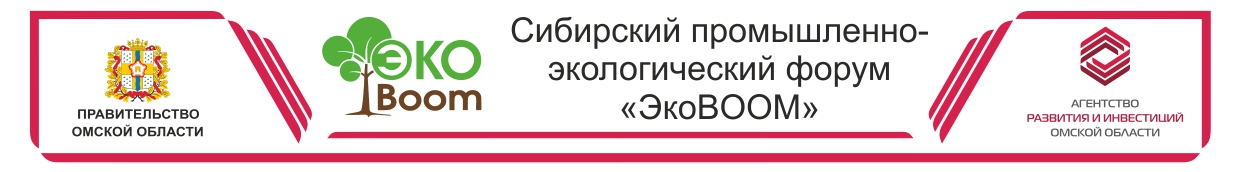 ПРОГРАММА  (ул. 70 лет Октября, 25, корп.2, Областной Экспоцентр, Выставочный павильон, Конгресс-холл)Все дни форума в выставочном павильоне и на открытой площадке: Ярмарка Эко-продукции«Зеленый» выходной – раздача саженцев населению.Контактный зоопарк «Наши братья меньшие»Мастер-классы по квилингу, декупажу, валянию, раскраска поделок из глиныВыставка детских работ по декоративно-прикладному творчествуПоказ коллекций из натуральных тканей Агентства «Лори Моделс»Работа кинозала с демонстрацией фильмов на экологические темыЗона OGOROD Freemarket (Фримаркет в Омске): круговорот вещей в природе, каждый желающий может принести ненужные ему вещи и взять вместо них другиеДля всех желающих - Игра «Ecologiс»Презентация хатха-йоги от преподавателя – тренера по здоровому питанию Власенко НатальиЗумба-фитнес (танцевальная аэробика) от профессионального танцора, участника 1-го сезона танцев на ТНТ – Степина ДмитрияЧир-спорт (команды-участницы Областной Федерации черлидинга), заводной молодежный танец от Академии хип-хопа – танцор-мастер Киргинцев СергейК Вашим услугам – зеленый офис (зона переговоров с фоновым шумом прибоя, шелестом листвы, щебетанием птиц).13 октября 2016 года (четверг)10.00 – 10.30Церемония торжественного открытия форумаПриветственные обращения: Заместитель Председателя Правительства Омской области – Гребенщиков С.Г.,Министр природных ресурсов и экологии Омской области – Винокуров А.Ю.Зал пленарных заседаний выставочного павильона1-й этаж10.30 – 10.50Осмотр выставочной экспозиции официальной делегациейВыставочный павильон1-й этаж11.00 - 13.00Круглый стол «Управление отходами»Инновационные направления и проекты в области обращения с отходами или ликвидации накопленного экологического ущерба, создание мощностей по переработке накопленных загрязнений или создание инфраструктуры по обращению с отходами производства или потребления. Оценка экологических рисков в процессе утилизации ТКО. Переработка ТКО: преимущества и недостатки техники и технологий. Механизмы привлечения инвестиций при  реализации региональных программ в системе обращения с отходами. Правовые, финансовые и технические решения. Организаторы: Министерство природных ресурсов и экологии Омской области, Министерство строительства и жилищно-коммунального комплекса Омской области, Региональная энергетическая комиссия Омской области, АО «Агентство развития и инвестиций Омской области», Всероссийское общество охраны природыЗал пленарных заседаний, Конгресс-холл, 4-й этаж11.00 - 13.30Заседание научного общества учащихся «Школьный экологический мониторинг и комплексное изучение экосистем на территории Омской области»Организаторы: Омская областная станция юных натуралистовКонференц-зал, Выставочный павильон11.00 - 12.30Панельная дискуссия «Добровольная сертификация строительных материалов»Организаторы: ООО «Омскстрой ЦНИЛ»Синий зал, Конгресс-холл, 3-й этаж11.00 - 12.45Панельная сессия « Перспективы внедрения «зеленых» технологий в аграрном секторе экономики. Технологии и методы получения экологически безопасных сельскохозяйственных продуктов, перспективы производства и реализации. Экомаркировка и экологическая сертификация продукции. Актуальные проблемы поставщиков биопродукции при взаимодействии с ритейлом»Организаторы: Министерство сельского хозяйства и продовольствия Омской областиМалый зал, Конгресс-холл, 3-й этаж11.00 – 13.00Круглый стол «Виды поддержки СМСП, осуществляющих деятельность в области народно-художественных промыслов и ремесленной деятельности»Организаторы: АО «Агентство развития и инвестиций Омской области», Омский региональный фонд поддержки и развития малого предпринимательстваЗеленый зал, Конгресс-холл, 3-й этаж13.00 - 15.00Секция Национальной научно-практической конференции «Экологические проблемы региона и пути их решения» «Экологоориентированное образование и воспитание»Организаторы: ОмГАУ им. Столыпина, Министерство образования Омской области, ФГБУ «Обь-Иртышское УГМС»Малый зал, Конгресс-холл, 3-й этаж14.30 – 16.00Семинар «Инструменты экологического менеджмента для эффективного управления предприятием»Ведущий: Казанцева Анна, бизнес-эксперт Образовательного Центра «Мастер-класс», специалист по экологическому менеджменту, преподаватель кафедры «Менеджмент, маркетинг и коммерция» ОмГУПСКонференц-зал, Выставочный павильон14 октября 2016 г. (пятница)9.30 - 10.00Регистрация участниковКонгресс-холл, места проведения мероприятий10.00 - 18.00Работа выставочной экспозицииВыставочный павильон10.00 - 12.00Национальная научно-практическая конференция с международным участием «Экологические проблемы региона и пути их решения»Организаторы: Омский государственный аграрный университет имени П.А. СтолыпинаЗал пленарных заседаний, Конгресс-холл, 4-й этаж10.30 - 12.30Круглый стол «Развитие туризма, как фактор содействия малым и средним предприятиям. Перспективы сельского, экологического и бизнес туризма в Омской области»Организаторы: АО «Агентство развития и инвестиций Омской области», Омский региональный фонд поддержки и развития малого предпринимательства, Министерство культуры Омской области, Министерство природных ресурсов и экологии Омской областиКонференц-зал, Выставочный павильон10.30 - 12.00Панельная сессия «Экологические аспекты проблемы чистой воды и охраны водных ресурсов. Современные подходы в оценке качества питьевой воды»Организаторы: Министерство природных ресурсов и экологии Омской области, Министерство строительства и жилищно-коммунального комплекса Омской области, ФГБУ «Обь-Иртышское УГМС»Выезд на экскурсию. Посещение очистных сооружений компании «СанИнБев».Малый залКонгресс-холл, 3-й этаж12.15 - 14.00Круглый стол «Энергосбережение и энергоэффективность. Альтернативные источники энергии».Организаторы: Администрация города ОмскаЗеленый зал, Конгресс-холл, 3-й этаж13.00 - 15.00 Конференция «Один город – два пути»Организаторы: Всероссийское общество охраны природы, Сибирская государственная автомобильно-дорожная академия, Омский Дом ученыхЗал пленарных заседаний, Конгресс-холл, 4-й этаж14.15 - 16.00Круглый стол «О восстановлении нарушенных земельных угодий и эффективном использовании природных ресурсов Омска и Омской области»Организаторы: АО «ТГК-№11», ООО ПМК «НЕОМ», Министерство природных ресурсов и экологии Омской областиЗеленый зал, Конгресс-холл, 3-й этаж15.15 - 17.00Круглый стол «Роль общественных Советов и экологических организаций регионов»Организаторы: Общественная палата Омской области, Общественный совет при Министерстве природных ресурсов и экологии Омской области, Координационный общественный Совет при Мэре города ОмскаСиний зал, Конгресс-холл, 3-й этаж14.00 - 17.00Серия консультаций- по производственному экологическому контролю- по государственной экологической экспертизе- по разрешительной и отчетной документации в сфере обращения с отходамиВыставочный павильон, зоны консультаций15 октября 2016 года (суббота)10.00 - 18.00Работа выставочной экспозиции